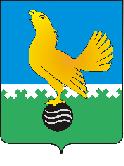 МУНИЦИПАЛЬНОЕ ОБРАЗОВАНИЕгородской округ Пыть-Ях Ханты-Мансийского автономного округа-ЮгрыАДМИНИСТРАЦИЯ ГОРОДАП О С Т А Н О В Л Е Н И ЕО внесении изменений в постановление администрации города от 29.09.2017 № 243-па «Об утверждении положения об оплате труда работников муниципальных образовательных организаций» (в ред. от 25.12.2017 №356-па, от 05.02.2018 №18-па,от 11.04.2019 № 113-па,от 29.08.2019 № 331-па,от 14.01.2020 № 02-па,от 16.03.2020 № 94-па,от 30.06.2020 № 264-па,от 02.07.2020 № 269-па, от 09.02.2021№ 53-па,от 04.08.2021 № 367-па)В соответствии с Трудовым кодексом Российской Федерации, приказом Департамента образования и молодежной политики Ханты-Мансийского автономного округа-Югры от 2 марта 2017 года № 3-нп «Об утверждении Положений об установлении систем оплаты труда работников государственных образовательных организаций Ханты-Мансийского автономного округа – Югры, подведомственных Департаменту образования и молодежной политики Ханты-Мансийского автономного округа – Югры», внести в постановление администрации города от 29.09.2017 № 243-па «Об утверждении положения об оплате труда работников муниципальных образовательных организаций» следующие изменения:1. 	В приложении к постановлению:1.1.	Строки 1.1., 2.1., 3.1., таблицы 4 раздела II изложить в новой редакции:«»;«»;«».1.2.	Раздел VII дополнить пунктом следующего содержания:«7.4. Руководитель организации при планировании годового фонда оплаты труда организации предусматривает долю фонда оплаты труда, приходящуюся на административно-управленческий и вспомогательный персонал в размере не более 40%.Перечень должностей, относимых к административно-управленческому, вспомогательному и основному персоналу организации утверждается распоряжением администрации города.».2.	Настоящее постановление вступает в силу после его официального опубликования и распространяет свое действие по пункту 1.1. на правоотношения, возникшие с 01.01.2021, по пункту 1.2. с 01.09.2021.3.	Отделу по внутренней политике, связям с общественными организациями и СМИ управления по внутренней политике (О.В. Кулиш) опубликовать постановление в печатном средстве массовой информации «Официальный вестник». 4.	Отделу по информационным ресурсам (А.А. Мерзляков) разместить постановление на официальном сайте администрации города в сети Интернет.5.	Контроль за выполнением постановления возложить на заместителя главы города (направление деятельности – социальная сфера).Глава города Пыть-Яха		          	                                                А.Н. Морозов1.1.Работа в дошкольной образовательной организации:- специалистов (кроме педагогических работников);- служащих0,350,32.1.Работа в общеобразовательной организации:- специалистов (кроме педагогических работников);- служащих0,350,33.1Работа в организации дополнительного образования детей:- специалистов (кроме педагогических работников);- служащих0,350,3